Mercantilism______________________________________- was the new economic theory for how trading nations could earn wealth.  The theory stated that a nation became more _________________________ by building up a large supply of ___________________, or gold and silver.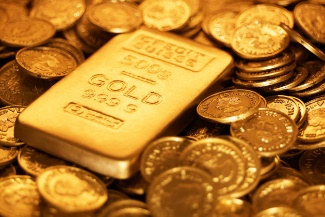 Some gained bullion by taking over gold and silver mines but most achieved this through ______________________________.Mercantilism:  How it WorksStep 1: ____________________________________________________________A country needs to ___________________________, or sell goods to another country, more than it _____________________, or buys from them. Mother countries sought to create a more _____________________________________________________:  the value of the exports is more than the value of the imports.(Favorable balance of trade = export >import) 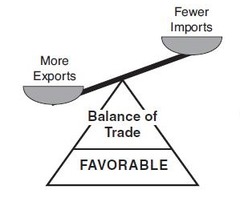 This allowed countries to build big supplies of ________________, thus making the country very ___________________________.Step 2:  ________________________________________!Colonies were critical because they provided the Mother Country _______________________________________________________, and then the Mother Country could turn around and ________________________________________________________ back to the colonies for a _______________________________.Step 3:  _________________________________________ (taxes)Countries charged expensive ______________________ on products made in _________________ countries.  This kept citizens from buying ______________________________________________, so the Mother Country could make more money.Mercantilism Summary:Step 1: ______________________ more than you import.Step 2:  Build _______________________Source of inexpensive ______________________Make the colonies buy the ______________________________ from the Mother CountryStep 3:  High _______________________ on _________________________Mother Country ____________________________________________________!!!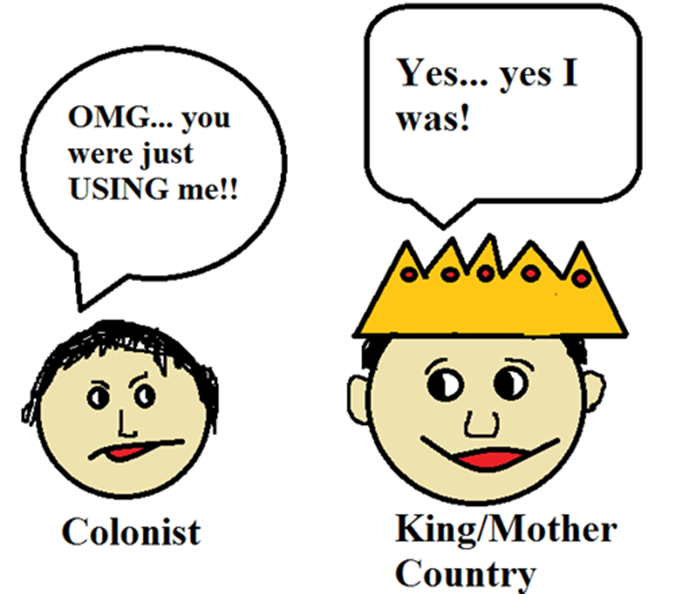 